                              Праздник  Нептуна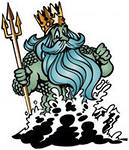 Цель. : Расширение знаний, умений и навыков детей в области физической культуры и спорта  Задачи: Создавать радостное настроение и возможности  совершенствовать двигательные умения в непринуждённой обстановке.желание играть в команде и выигрывать. Раскрывать свои творческие способности, фантазию.Ведущий:                    Дети закаляйтесь!                                      Здоровья набирайтесь!                                      Летняя пришла жара                                      Громко крикнем ей -УРА!                                      Будем дружно отдыхать                                      Петь, купаться и играть! Ведущий:   Здравствуйте, дорогие дети,                     Здравствуйте уважаемые взрослые.Сегодня у нас необычный водный праздник - праздник всесильного бога морей  - НЕПТУНА!                     С праздником всех поздравляю!                     Попутного ветра желаю,                     Пусть праздник шумит водопадом,                     Мы все ему очень рады!                 А меня вы узнали? Я золотая рыбка! И я начинаю этот праздник. (Вдруг слышится шум, шторм, появляется Пескарь)Пескарь:  Дети прячьтесь кто куда,                  Близится сюда беда.                  Буря, шторм, волна, цунами,                  Не доволен НЕПТУН вами,                  Не поздравили, забыли-              Тем его и разозлили.                  Ведь сегодня, почём зря,                  День подводного царя.                  А тебе рыбка кто позволил открыть праздник.                  (рыбка размахивает руками)ПОЯВЛЕНИЕ НЕПТУНАЯ НЕПТУН, я царь морей,Речушек мелких и сельдейРад приветствовать всех вас!Вот здесь на площади сейчас.Ну, начнём по алфавиту.Представляю свою свиту:Вот первые элементы, видимо есть и документы.Вечно воду мутят, озеро мне баламутят.Знакомьтесь, это черти. (Звучит музыка «Танец с саблями», танец чертей,  в конце черти обливают детей водой).Нептун:  Вот дивная картина                  Дочь моя любима,                  Моя русалочка.Русалочка: Здравствуйте,  ребята!                      Ну, расскажите по порядку                      Как тут дела?                      И всё ль тут гладко?                      Но я не вижу здесь своих сестёр-русалочек.                      Быстренько выходите                      В хороводе  закружите!  (танец русалочек).Нептун: А как же праздник без моего брата Водяного! (зовёт водяного)Водяной (поёт):Я Водяной, я водяной,Поговорил бы кто со мной.А то мои подружки-пиявки и лягушки!Фу!  Какая гадость!Эх, жизнь моя жестянка.Да ну её в болото.Живу я как поганка,
А мне летать охота!Водяной: Здравствуйте, ваше мокрейшее величество. Здравствуйте, ребята.Я пришёл не один, со мной моя  подруга «КИ-КИ»Выходит Кикимора (Поёт): Я кикимора,Я красавица,Разве я могу,Не понравиться?Вся я липкая,  вся зелёнаяВ водяного я вся влюблённая.(Подхватывает Водяного, танцуют, под музыку)Золотая рыбка: Нептун давай повеселим детей.Нептун: Я веселью рад всегда                Помогает мне игра.Ведущий: Предлагаю вам поиграть                   1 «Эстафета водоносов»Перенести воду из миски в ведро (пластиковым стаканчиком)                   2  Эстафета« Лабиринт с водой»Это игра-соревнование. Пройти эстафету, неся миску с водой между препятствиями (кубиками).                   3Эстафета « Быстрый рак»  Чья команда быстрее пройдёт ползание задом наперёд.                   4 Эстафета «ударь ладошкой по воде»У какой команды останется меньше воды в миске, тот и выиграет это состязание.                   5 Эстафета «вылови яблоко из воды»Чья команда быстрее достанет со дна яблоки, та и победит.Нептун: А как же чудо без воды? И не туды и не сюды.                 . Всем спасибо за старание, а теперь пора купанья.Слушайте мой приказ!Читает ПИСКАРЬ: «Всех детей  принять в моё морское царство Нептуна и разрешить купаться на всех морях, реках, озёрах!                        Приказ скрепить водным обливанием. Слуги, обливайте ребят водой.Ведущая: А теперь мы с вами отправимся в бассейн и там продолжим наш праздник. Нептун: Вы, ребята, молодцы.                 Все отличные пловцы                 Показали ловкость, силу,                 Дружбу вашу всему миру.                 Нам теперь пора прощаться                 В путь дорогу собираться.                 Ну а вы с водой дружите,                 Дружбой этой дорожите                 До свидания Друзья!                 До новых встреч, до следующего лета.